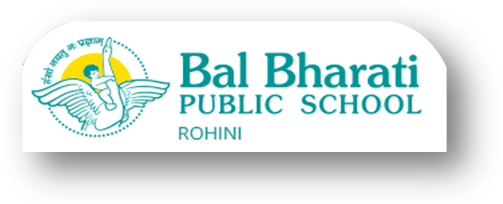 Date: 6th January,2021Online Assessment for Classes VI-VIIIDear ParentsWishing you all a happy and a prosperous New Year.We are planning to hold the second set of Online Periodical Assessment of the students after the winter break. The details of the syllabus to be included will be provided by the subject teachers. The assessment will be done via Google form.The Question Paper will be of 25 marks for 1 hour. The format of the Question paper will be as given below:1. MCQs with one option as correct answer2. MCQs with more than one option as correct answersKindly note, it is mandatory for the students to appear for this assessment as it will be recorded for the overall assessment of the student over the year. ALL THE BEST!!Geeta GangwaniPrincipalBBPS RHBal Bharati Public School RohiniOnline Assessment Schedule 	January, 2021Session: 2020-21Class VI, VII and VIIINOTE: The timings for the Online assessment will be from 10 am to 11 am. The classes will remain suspended on the day of the online assessment. DATEDAYVIVIIVIII18/01/21MONSOCIAL SCIENCESCIENCEMATHS22/01/21FRIHINDISANS/FRENCH/GERMANENGLISH25/01/21MONMATHS SOCIAL SCIENCESCIENCE 29/01/21FRIENGLISHHINDISANS/FRENCH/GERMAN01/02/21MONSANS/FRENCH/GERMANENGLISHSOCIAL SCIENCE05/02/21FRISCIENCEMATHSHINDI